PLANINSKO DRUŠTVO BREŽICEvas vabi na izlet na       			B R E D I Č 692 M                                                                                                                                 Dobimo se v nedelji, 3. 3. 2024 ob 7 ur pri blagovnici BrežiceIzlet vodita: Mija Novak in Nadja IvšičZahtevnost poti:  na dveh mestih malo zahtevnaZahtevana oprema: palice, planinska obutevDolžina poti: 6-7 ur hojeNačin prevoza: osebni avtomobili, cena prevoza 5 eurPrijave: pri Miji na tel. 040 655 903Prehrana: iz nahrbtnika ,koče niOpis poti: Z avtomobili se bom odpeljali do Kozjega, ki bo naše izhodišče za izlet. Pot nas bo peljala v smeri Veternika, kar kmalu pa se bomo odcepili desno in se podali do ostankov gradu Kozje. Malo se bomo razgledali, nato pa bomo začeli pohod po grebenu, ki mu domačini rečejo zmajev hrbet. Pot je lepo speljana, malo gor, malo dol. Na dveh mestih je nekoliko zahtevna, vendar lepo varovana. Naš cilj je zadnji vrh v grebenu. Da se ne bomo vračali po isti poti, se bomo z vrha Brediča spustili v dolino do zaselka Pilštanj. Tam bomo imeli pod staro lipo malico. Pot nazaj nas bo vodila skozi vasi.V primeru slabega vremena ali nepredvidenih razmer si vodnika pridržujeva pravico do spremembe cilja, termina ali odpovedi ture.OPOZORILO: S prijavo na izlet udeleženec potrdi, da je seznanjen z zahtevnostjo izleta ter izpolnjuje zdravstvene, fizične in tehnične pogoje za varno sodelovanje na izletu in  ima plačano letno članarino PZS. Udeleženec je dolžan ves čas izleta ravnati v skladu s Častnim kodeksom slovenskih planincev ter upoštevati navodila in odločitve vodnika !Želimo vam varno in srečno hojo in lep planinski dan !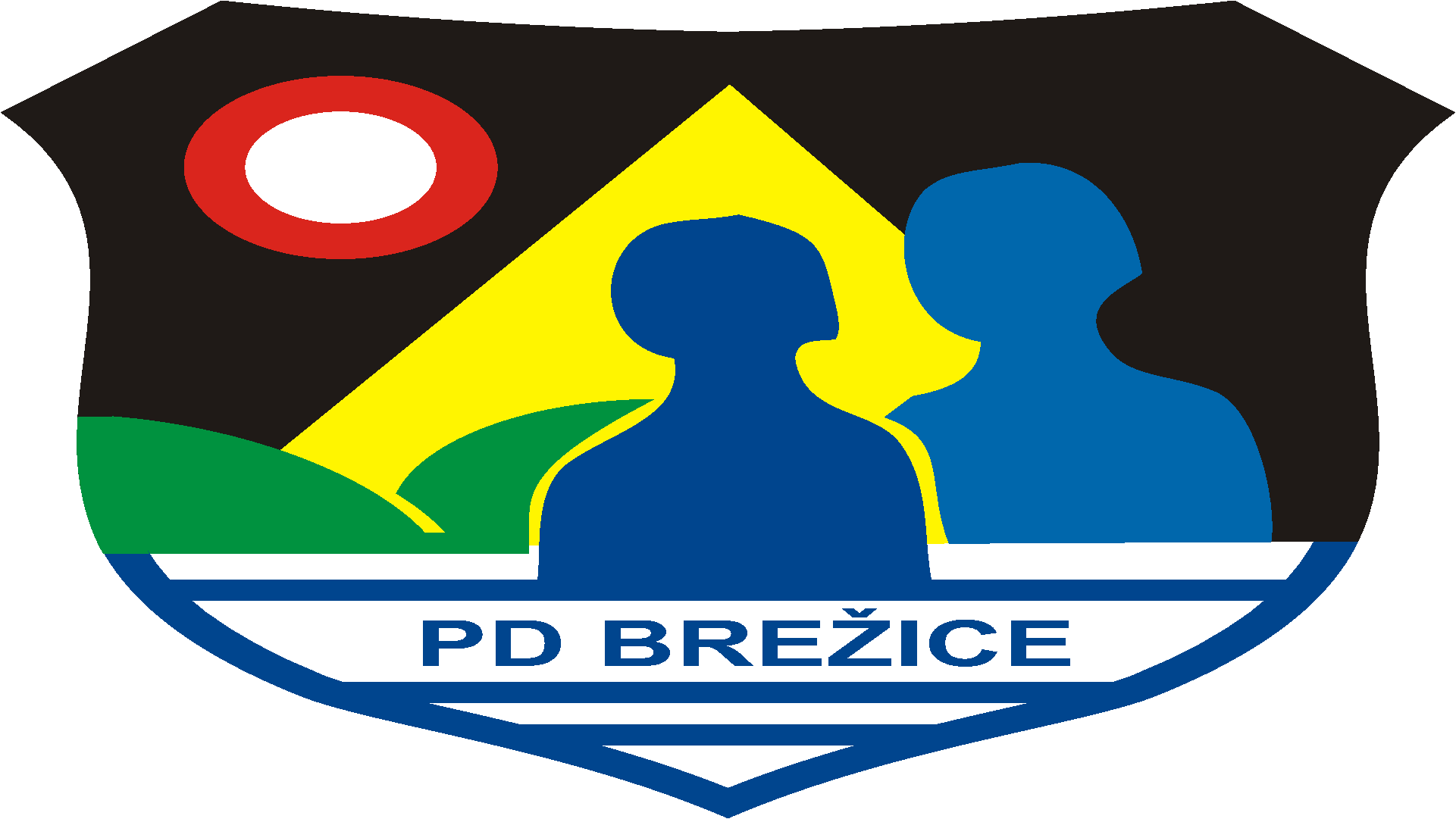 